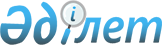 О районном бюджете на 2011-2013 годы
					
			Утративший силу
			
			
		
					Решение Каракиянского районного маслихата от 21 декабря 2010 года № 32/228. Зарегистрировано Управлением юстиции Каракиянского района 27 декабря 2010 года № 11-4-112. Утратило силу решением Каракиянского районного маслихата Мангистауской области от 20 декабря 2013 года № 15/148
      Сноска. Утратило силу решением Каракиянского районного маслихата Мангистауской области от 20.12.2013 № 15/148
      В соответствии с Бюджетным кодексом Республики Казахстан от 4 декабря 2008 года № 95-IV, Законом Республики Казахстан от 23 января 2001 года" О местном государственном управлении и самоуправлении в Республике Казахстан" и решением областного маслихата от 13 декабря 2010 года № 29/331 Об областном бюджете на 2011-2013 годы РЕШИЛ:
      1. Утвердить районный бюджет на 2011 год согласно приложению 1 в следующих объемах:
      1) доходы – 5 670 059 тысячи тенге, в том числе по:
      Налоговым поступлениям – 3 954 403 тысяч тенге;
      неналоговым поступлениям – 9 459 тысячи тенге;
      поступлениям от продажи
      основного капитала – 119 676 тысяч тенге;
      поступлениям трансфертов – 1 586 521 тысяч теңге;
      2) затраты – 5 896 031 тысяч теңге;
      3) чистое бюджетное кредитование – 39 979 тысяч тенге, в том числе:
      бюджетные кредиты – 39 979 тысяч тенге;
      погашение бюджетных кредитов – 92 500 тысяч тенге;
      4) сальдо по операциям 
      с финансовыми активами – 19 656 тысяч тенге, в том числе:
      приобретение финансовых активов – 19 656 тысяч тенге;
      поступление от продажи
      финансовых активов государства – 0 тенге:
      5) дефицит (профицит) бюджета – 285 607 тысяч тенге;
      6) финансирование дефицита
      (использование профицита) бюджета – 285 607 тысяч тенге.
      Сноска. Пункт 1 с изменениями, внесенными решениями Каракиянского районного маслихата от 01.02.2011 № 34/241 (вводится в действие с 01.01.2011); от 11.04.2011 № 35/247 (вводится в действие с 01.01.2011); от 03.08.2011 № 37/259 (вводится в действие с 01.01.2011), от 09.09.2011 № 39/269 (вводится в действие с 01.01.2011); от 28.10.2011 № 40/286 (вводится в действие с 01.01.2011); от 12.12.2011 № 41/290 (вводится в действие с 01.01.2011).


      2. Утвердить нормативы отчислений районного бюджета в следующих объемах:
      1) Индивидуальный подоходный налог с доходов, облагаемых у источника выплаты 62,1
      2) Индивидуальный подоходный налог с доходов, не облагаемых у источника выплаты 100%
      3) Индивидуальный подоходный налог с физических лиц, осуществляющих деятельность по разовым талонам 100%
      4) Индивидуальный подоходный налог с доходов иностранных граждан, облагаемых у источника выплаты 100%
      5) Индивидуальный подоходный налог с доходов иностранных граждан, не облагаемых у источника выплаты 100%
      6) Социальный налог 61,9
      Сноска. Пункт 2 с изменениями, внесенными решениями Каракиянского районного маслихата от 01.02.2011 № 34/241 (вводится в действие с 01.01.2010); от 11.04.2011 № 35/247 (вводится в действие с 01.01.2010); от 03.08.2011 № 37/259 (вводится в действие с 01.01.2010); от 09.09.2011 № 39/269 (вводится в действие с 01.01.2011); от 28.10.2011 № 40/286 (вводится в действие с 01.01.2011); от 12.12.2011 № 41/290 (вводится в действие с 01.01.2011).


      3. В районном бюджете на 2011 год предусмотрены бюджетные изъятия 724 674 тысяч тенге для перечисления в областной бюджет.
      4. Из областного бюджета в районный бюджет в рамках программы "Доржная карта" реализации стратегии региональной занятости и переподготовки кадров были предусмотрены 394 566 тясяч тенге.
      5. Предоставить право:
      Установить социальную помощь в размере 12,1 тысяч тенге на приобретение топлива и возмещение расходов на коммунальные услуги специалистам государственных организаций образования, здравоохранения социального обеспечения, культуры и спорта, проживающим и работающим в сельских населенных пунктах;
      Установить повышенные на 25 процентов оклады и тарифные ставки специалистам государственных организаций образования, здравоохранения, социального обеспечения, культуры и спорта, работающим в сельских населенных пунктах, по сравнению со ставками специалистов, занимающихся этими видами деятельности в городских условиях.
      Ежеквартальные выплаты отдельным категориям граждан в связи с удорожанием цен на хлебо-булочные изделия, в размере 1,5 месячного расчетного показателя;
      Единовременная материальная помощь
      Единовременная материальная помощь малообеспеченным и остро нуждающимся гражданам исходя из имеющихся средств в районном бюджете.
      Ко дню победы (9 мая)
      Участникам и инвалидам Великой Отечественной войны - в размере 100 тысяч тенге;
      Военнослужащие принимавшие участие в боевых действия в Афганистане - 50 тысяч тенге;
      Лицам, ставшие инвалидами вследствие катастрофы на Чернобыльской АЭС - 60 тысяч тенге;
      Участники ликвидации последствий катастрофы на Чернобыльской АЭС в 1988 - 1989 годах, эвакуированных с зоны заражения для переселения, включая не родившихся еще младенцев в утробе (добровольно покинувших) и переселившихся в Республику Казахстан – 20 тысяч тенге;
      Лицам, награжденным орденами и медалями за самоотверженный труде и безупречную воинскую службу в тылу в годы Великой Отечественной войны а также лицам, проработавшим (прослужившим) не менее шести месяцев с 22 июня 1941 года по 9 мая 1945 года в тылу и не награжденные орденами и медалями за самоотверженный труд и безупречную воинскую службу в тылу – 10 000 тенге;
      Вдовам участников Великой Отечественной войны, не вступившим в повторный брак - в размере 40 тысяч тенге;
      Вдовам умерших инвалидов участовавших в Великой Отечественной войне - в размере 10 тысяч тенге;
      Лицам, приравненным по льготам и гарантиям к участникам и инвалидам Великой Отечественной войны - 50 тысяч тенге;
      Лицам, приравненным по льготам и гарантиям к участникам и инвалидам Великой Отечественной войны - 60 тысяч тенге;
      Единовременная материальная помощь отдельным категориям граждан;
      Ко дню пожилых людей (30 августа)
      Одиноким пенсионерам старше 70 лет в размере 2 - х месячных расчетных показателей;
      Ко дню инвалидов (Второе воскресенье октября)
      Детям-инвалидам до 16 лет в размере 2 - х месячных расчетных показателей;
      Персональным пенсионерам областного значения в размере 36 - ти месячных расчетных показателей;
      Персональным пенсионерам республиканского значения в размере 60 - ти месячных расчетных показателей;
      На выплату компенсации для многодетных семей оралманов, четырех и больше, не достигшие 18 - ти лет, переселившихся в Республику Казахстан вне квоты в размере 50 - ти месячных расчетных показателей;
      Социальная помощь выпускникам общеобразовательных школ для оплаты обучения в государственных высших учебных заведениях Республики Казахстан – 14 461 тысяч тенге;
      Ежемесячную дополнительную надбавку:
      Детям- инвалидам с детства, воспитывающимся и обучающимся на дому, в размере 5 - ти месячных расчетных показателей;
      Ежеквартальную дополнительную надбавку:
      Получателям государственных социальных пособий 1 - ой и 2 - ой группы инвалидности в размере 1,5 месячного расчетного показателя;
      Получателям государственных социальных пособий по потере кормильца в размере 1,5 месячного расчетного показателя;
      Ежемесячная дополнительная надбавка:
      Получателям государственных социальных пособий по потере кормильца в размере 1 месячного расчетного показателя.
      Сноска. Пункт 5 изменениями, внесеными решениями Каракиянского районного маслихата от 01.02.2011 № 34/241 (вводится в действие с 01.01.2011); от 11.04.2011 № 35/247 (вводится в действие с 01.01.2010).


      6. Утвердить резерв местного исполнительного органа 0 тенге.
      Сноска. Пункт 6 изменением, внесенными решениями Каракиянского районного маслихата от 01.02.2011 № 34/241 (вводится в действие с 01.01.2011); от 11.04.2011 № 35/247 (вводится в действие с 01.01.2010); от 03.08.2011 № 37/259 (вводится в действие с 01.01.2010).


      6 - 1. В районном бюджете на 2011 год предусмотрены целевые текущие трансферты из республиканского бюджета:
      Реализация государственного образовательного заказа в дошкольных организациях образования;
      Оснащение учебным оборудованием кабинетов физики, химии, биологии в государственных учреждениях основного среднего и общего образования;
      Создание лингофонных и мультимедийных кабинетов в государственных учреждениях начального, основного среднего и общего среднего образования;
      Обеспечение оборудованием, программным обеспечением детей-инвалидов, обучающихся на дому;
      Ежемесячная выплата денежных средств опекунам (попечителям на содержание ребенка сироты (детей сирот), и ребенка (детей, оставшегося без попечения родителей;
      Проведение противоэпизоотическых мероприятий;
      Реализация мер социальной поддержки специалистов социальной сферы сельских населенных пунктов;
      Поддержка частного предпринимательства в рамках программы "Дорожная карта бизнеса-2020";
      Увеличение доплаты за квалификационную категорию учителям школ и воспитателям дошкольных организаций образования;
      Частичное субсидирование заработной платы в рамках Программы занятости 2020;
      Обеспечение деятельности центров занятости в рамках Программы занятости 2020.
      Сноска. Решение дополнено пунктом 6 - 1 в соответствии с решением  Каракиянского районного маслихата от 01.02.2011 № 34/241 (вводится в действие с 01.01.2011); от 11.04.2011 № 35/247 (вводится в действие с 01.01.2010).


      6 - 2. В районном бюджете на 2011 год предусмотрены целевые трансферты на развитие из республиканского бюджета:
      Строительство средней школы на 624 мест в поселке Жетыбай;
      Обустройство скважин и монтаж опреснительной установки в местности Акмая и водоснабжение села Аккудук;
      Строительство внутри поселкового водопровода в поселке Жетыбай;
      Строительство водопровода от существуещего водовода Туйесу до села Куланды;
      Магистральный водопровод от станции УСО ММГ до резервуара поселка Мунайшы до станций Жетыбай;
      Развитие, обустройство инженерно - коммуникационной инфраструктуры;
      Развитие, обустройство инженерно - коммуникационной инфраструктуры в соответствии с Государственной программой "Нурлы кош";
      Строительство жилья государственного коммунального жилищного фонда.
      Сноска. Решение дополнено пунктом 6 - 2 в соответствии с решением  Каракиянского районного маслихата от 01.02.2011 № 34/241 (вводится в действие с 01.01.2011);


      6 - 3. В районном бюджете на 2011 год предусмотрены бюджетные кредиты из республиканского бюджета:
      Для реализации мер социальной поддержки специалистов социальной сферы сельских населенных пунктов;
      Строительство жилья в рамках реализации пилотных проектов по программе "Нурлы кош".
      Сноска. Решение дополнено пунктом 6 - 3 в соответствии с решением Каракиянского районного маслихата от 01.02.2011 № 34/241 (вводится в действие с 01.01.2011);


      6 - 4. Возврат неиспользованных (недоиспользованных) целевых трансфертов в республиканский бюджет.
      Сноска. Решение дополнено пунктом 6 - 4 в соответствии с решением  Каракиянского районного маслихата от 01.02.2011 № 34/241 (вводится в действие с 01.01.2011);


      6 - 5. В районном бюджете на 2011 год предусмотрены целевые трансферты на развитие из областного бюджета:
      Строительство спорт комплекса в поселке Жетыбай;
      Строительство пристройки средней школы № 7 в поселке Мунайшы;
      Строительство детского сада на 50 мест в станции Жетыбай;
      Строительство детского сада на 280 мест в поселке Жетыбай.
      Сноска. Решение дополнено пунктом 6 - 5 в соответствии с решением  Каракиянского районного маслихата от 03.08.2011 № 37/259 (вводится в действие с 01.01.2011);


      6 - 6. В районном бюджете на 2011 год предусмотрены целевые текущие трансферты из областного бюджета:
      На обучение студентов в высших учебных заведениях Республики Казахстан по гранту акима области.
      Решение дополнено пунктом 6-6 в соответствии с решением  Каракиянского районного маслихата от 09.09.2011 № 39/269 (вводится в действие с 01.01.2011);


      7. Утвердить согласно приложению 2 перечень бюджетных программ развития направленных на реализацию бюджетных инвестиционных проектов (программ) на 2011-2013 годы.
      8. Утвердить согласно приложению 3 перечень программ не подлежащих секвестированию.
      9. Утвердить согласно приложению 4 перечень работ в рамках программы "Доржная карта" реализации стратегии региональной занятости и переподготовки кадров.
      10. Настоящее решение вводится в действие с 1 января 2011 года. Районный бюджет на 2011-2013 годы
      Сноска. Приложение 1 в редакции решения Каракиянского  районного маслихата от 03.08.2011 № 37/259 (вводится в действие с 01.01.2010); от 09.09.2011 № 39/269 (вводится в действие с 01.01.2011); от 28.10.2011 № 40/286 (вводится в действие с 01.01.2011); от 12.12.2011 № 41/290 (вводится в действие с 01.01.2011).

 ПЕРЕЧЕНЬ БЮДЖЕТНЫХ ПРОГРАММ РАЗВИТИЯ НАПРАВЛЕННЫХ НА РЕАЛИЗАЦИЮ БЮДЖЕТНЫХ ИНВЕСТИЦИОННЫХ ПРОЕКТОВ (ПРОГРАММ) НА 20011 ГОД
      Сноска. Приложение 1 в редакции решения Каракиянского  районного маслихата от 03.08.2011 № 37/259 (вводится в действие с 01.01.2010). ПЕРЕЧЕНЬ БЮДЖЕТНЫХ ПРОГРАММ НЕ ПОДЛЕЖАЩИХ СЕКВЕСТРУ В ПРОЦЕССЕ ИСПОЛНЕНИЯ МЕСТНОГО БЮДЖЕТА НА 2011-2013 ГОДЫ ПЕРЕЧЕНЬ БЮДЖЕТНЫХ ПРОГРАММ В РАМКАХ РЕАЛИЗАЦИИ СТРАТЕГИИ РЕГИОНАЛЬНОЙ ЗАНЯТОСТИ И ПЕРЕПОДГОТОВКИ КАДРОВ МЕСТНОГО БЮДЖЕТА НА 2001-2013 ГОДЫ
					© 2012. РГП на ПХВ «Институт законодательства и правовой информации Республики Казахстан» Министерства юстиции Республики Казахстан
				
Председатель сессии
Т.Тажибаев
Секретарь районного
маслихата
А.МееровПриложение 1
к решению районного маслихата
от 21 декабря 2010 года № 32/228
Кат
клас
подклас
Наименование
2011
1
1
1
2
3
1.ДОХОДЫ
5 670 059
1
НАЛОГОВЫЕ ПОСТУПЛЕНИЯ
3 954 403
01
Подоходный налог
108 039
2
Индивидуальный подоходный налог
108 039
03
Социальный налог
134 652
1
Социальный налог
134 652
04
Hалоги на собственность
3 627 020
1
Hалоги на имущество
3 315 207
3
Земельный налог
295 387
4
Hалог на транспортные средства
15 935
5
Единый земельный налог
491
05
Внутренние налоги на товары, работы и услуги
82 772
2
Акцизы
2 798
3
Поступления за использование природных и других ресурсов
72 067
4
Сборы за ведение предпринимательской и профессиональной деятельности
7 687
5
Налог на игорный бизнес
220
08
Обязательные платежи, взимаемые за совершение юридически значимых действий и (или) выдачу документов уполномоченными на то государственными органами или должностными лицами
1 920
1
Государственная пошлина
1 920
2
НЕНАЛОГОВЫЕ ПОСТУПЛЕНИЯ
9 459
01
Доходы от государственной собственности
1 626
1
Поступления части чистого дохода государственных предприятий
1
5
Доходы от аренды имущества, находящегося в государственной собственности
1 625
02
Поступления от реализации товаров (работ, услуг) государственными учреждениями, финансируемыми из государственного бюджета
15
1
Поступления от реализации товаров (работ, услуг) государственными учреждениями, финансируемыми из государственного бюджета
15
03
Поступления денег от проведения государственных закупок, организуемых государственными учреждениями, финансируемыми из государственного бюджета
17
1
Поступления денег от проведения государственных закупок, организуемых государственными учреждениями, финансируемыми из государственного бюджета
17
04
Штрафы, пени, санкции, взыскания, налагаемые государственными учреждениями, финансируемыми из государственного бюджета, а также содержащимися и финансируемыми из бюджета (сметы расходов) Национального Банка Республики Казахстан
6 080
1
Штрафы, пени, санкции, взыскания, налагаемые государственными учреждениями, финансируемыми из государственного бюджета, а также содержащимися и финансируемыми из бюджета (сметы расходов) Национального Банка Республики Казахстан, за исключением поступлений от организаций нефтяного сектора 
6 080
06
Прочие неналоговые поступления
1 721
1
Прочие неналоговые поступления
1 721
3
ПОСТУПЛЕНИЕ ОТ ПРОДАЖИ ОСНОВНОГО КАПИТАЛА
119 676
01
Продажа государственного имущества, закрепленного за государственными учреждениями
92 500
1
Продажа государственного имущества, закрепленного за государственными учреждениями
92 500
03
Продажа земли и нематериальных активов
27 176
1
Продажа земли
27 176
4
ПОСТУПЛЕНИЯ ТРАНСФЕРТОВ
1 586 521
02
Трансферты из вышестоящих органов государственного управления
1 586 521
2
Трансферты из областного бюджета
1 586 521
Ф гр
адм
прог
Наименование
2011
2. ЗАТРАТЫ
5 896 031
01
Государственные услуги общего характера
142 752
112
Аппарат маслихата района (города областного значения)
18 151
001
Услуги по обеспечению деятельности маслихата района (города областного значения)
17 252
002
Создание информационных систем
899
122
Аппарат акима района (города областного значения)
45 703
001
Услуги по обеспечению деятельности акима района (города областного значения)
43 928
002
Создание информационных систем
1 775
123
Аппарат акима района в городе, города районного значения, поселка, аула (села), аульного (сельского) округа
54 219
001
Услуги по обеспечению деятельности акима района в городе, города районного значения, поселка, аула (села), аульного (сельского) округа
54 219
459
Отдел экономики и финансов района (города областного значения)
24 679
001
Услуги по реализации государственной политики в области формирования и развития экономической политики, государственного планирования, исполнения бюджета и управления коммунальной собственностью района (города областного значения)
20 780
002
Создание информационных систем
899
011
Учет, хранение, оценка и реализация имущества, поступившего в коммунальную собственность
3 000
04
Образование
2 835 119
123
Аппарат акима района в городе, города районного значения, поселка, аула (села), аульного (сельского) округа
240 621
004
Поддержка организаций дошкольного воспитания и обучения
239 452
025
Увеличение размера доплаты за квалификационную категорию учителям школ и воспитателям дошкольных организаций образования
1 169
464
Отдел образования района (города областного значения)
1 533 865
001
Услуги по реализации государственной политики на местном уровне в области образования
12 941
002
Создание информационных систем
899
003
Общеобразовательное обучение
1 246 214
005
Приобретение и доставка учебников, учебно-методических комплексов для государственных учреждений образования района (города областного значения)
15 293
006
Дополнительное образование для детей
71 098
007
Проведение школьных олимпиад, внешкольных мероприятий и конкурсов районного (городского) масштаба
2 776
011
Капитальный, текущий ремонт объектов образования в рамках реализации стратегии региональной занятости и переподготовки кадров
166 130
012
Капитальные расходы государственных органов
600
015
Ежемесячные выплаты денежных средств опекунам (попечителям) на содержание ребенка сироты (детей-сирот), и ребенка (детей), оставшегося без попечения родителей
2 390
020
Обеспечение оборудованием, программным обеспечением детей-инвалидов, обучающихся на дому
7 217
021
Увеличение размера доплаты за квалификационную категорию учителям школ и воспитателям дошкольных организаций образования
8 307
466
Отдел архитектуры, градостроительства и строительства района (города областного значения)
1 060 633
037
Строительство и реконструкция объектов образования
1 060 633
06
Социальная помощь и социальное обеспечение
177 497
451
Отдел занятости и социальных программ района (города областного значения)
177 497
001
Услуги по реализации государственной политики на местном уровне в области обеспечения занятости и реализации социальных программ для населения
13 878
002
Программа занятости
50 353
004
Оказание социальной помощи на приобретение топлива специалистам здравоохранения, образования, социального обеспечения, культуры и спорта в сельской местности в соответствии с законодательством Республики Казахстан
16 490
005
Государственная адресная социальная помощь
10 287
006
Жилищная помощь
13 580
007
Социальная помощь отдельным категориям нуждающихся граждан по решением местных представительных органов
50 518
010
Материальное обеспечение детей-инвалидов, воспитывающихся и обучающихся на дому
1 813
011
Оплата услуг по зачислению, выплате и доставке пособий и других социальных выплат
300
012
Создание информационных систем
899
014
Оказание социальной помощи нуждающимся гражданам на дому
9 744
016
Государственные пособия на детей до 18 лет
1 797
017
Обеспечение нуждающихся инвалидов обязательными гигиеническими средствами и предоставление услуг специалистами жестового языка, индивидуальными помощниками в соответствии с индивидуальной программой реабилитации инвалида
1 990
023
Обеспечение деятельности центров занятости
5 848
0
Жилищно-коммунальное хозяйство
935 561
458
Отдел жилищно-коммунального хозяйства, пассажирского транспорта и автомобильных дорог района (города областного значения
17 126
015
Освещение улиц в населенных пунктах
13 444
016
Обеспечение санитарии населенных пунктов
3 682
018
Благоустройство и озеленение населенных пунктов
0
466
Отдел архитектуры, градостроительства и строительства района (города областного значения)
918 435
003
Строительство жилья государственного коммунального жилищного фонда
350 976
004
Развитие и обустройство инженерно-коммуникационной инфраструктуры
488 101
005
Развитие коммунального хозяйства
38 000
007
Развитие благоустройства городов и населенных пунктов
0
014
Развитие инженерно-коммуникационной инфраструктуры и благоустройство населенных пунктов в рамках реализации cтратегии региональной занятости и переподготовки кадров
41 358
08
Культура, спорт, туризм и информационное пространство
336 528
123
Аппарат акима района в городе, города районного значения, поселка, аула (села), аульного (сельского) округа
55 013
006
Поддержка культурно-досуговой работы на местном уровне
55 013
457
Отдел культуры, развития языков, физической культуры и спорта района (города областного значения)
36 531
001
Услуги по реализации государственной политики на местном уровне в области культуры, развития языков, физической культуры и спорта
8 007
002
Создание информационных систем
899
006
Функционирование районных (городских) библиотек
19 474
009
Проведение спортивных соревнований на районном (города областного значения) уровне
3 870
010
Подготовка и участие членов сборных команд района (города областного значения) по различным видам спорта на областных спортивных соревнованиях
4 281
466
Отдел архитектуры, градостроительства и строительства района (города областного значения)
228 557
008
Развитие объектов спорта и туризма
226 557
011
Развитие объектов культуры
2 000
456
Отдел внутренней политики района (города областного значения)
16 427
001
Услуги по реализации государственной политики на местном уровне в области информации, укрепления государственности и формирования социального оптимизма граждан
9 152
002
Услуги по проведению государственной информационной политики через газеты и журналы
6 376
004
Создание информационных систем
899
09
Топливно-энергетический комплекс и недропользование
1 997
466
Отдел архитектуры, градостроительства и строительства района (города областного значения)
1 997
009
Развитие теплоэнергетической системы
1 997
10
Сельское, водное, лесное, рыбное хозяйство, особо охраняемые природные территории, охрана окружающей среды и животного мира, земельные отношения
555 591
123
Аппарат акима района в городе, города районного значения, поселка, аула (села), аульного (сельского) округа
59 026
019
Финансирование социальных проектов в поселках, аулах (селах), аульных (сельских) округах в рамках реализации стратегии региональной занятости и переподготовки кадров
59 026
459
Отдел экономики и финансов района (города областного значения)
6 365
099
Реализация мер социальной поддержки специалистов социальной сферы сельских населенных пунктов
6 365
463
Отдел земельных отношений района (города областного значения)
8 754
001
Услуги по реализации государственной политики в области регулирования земельных отношений на территории района (города областного значения)
7 855
005
Создание информационных систем
899
466
Отдел архитектуры, градостроительства и строительства района (города областного значения)
456 371
012
Развитие системы водоснабжения
456 371
474
Отдел сельского хозяйства и ветеринарии района (города областного значения)
25 075
001
Услуги по реализации государственной политики на местном уровне в сфере сельского хозяйства и ветеринарии
5 970
002
Создание информационных систем
899
012
Проведение мероприятий по идентификации сельскохозяйственных животных
1 428
013
Проведение противоэпизоотических мероприятий
16 778
11
Промышленность, архитектурная, градостроительная и строительная деятельность
16 061
466
Отдел архитектуры, градостроительства и строительства района (города областного значения)
16 061
001
Услуги по реализации государственной политики в области строительства, улучшения архитектурного облика городов, районов и населенных пунктов области и обеспечению рационального и эффективного градостроительного освоения территории района (города областного значения)
13 487
015
Капитальные расходы государственных органов
1 675
002
Создание информационных систем
899
12
Транспорт и коммуникации
107 980
458
Отдел жилищно-коммунального хозяйства, пассажирского транспорта и автомобильных дорог района (города областного значения)
107 980
008
Ремонт и содержание автомобильных дорог районного значения, улиц городов и населенных пунктов в рамках реализации стратегии региональной занятости и переподготовки кадров
100 000
022
Развитие транспортной инфраструктуры
2 002
023
Обеспечение функционирования автомобильных дорог
5 978
13
Прочие
21 194
469
Отдел предпринимательства района (города областного значения)
7 546
001
Услуги по реализации государственной политики на местном уровне в области развития предпринимательства и промышленности
6 647
002
Создание информационных систем
899
003
Поддержка предпринимательской деятельности
0
458
Отдел жилищно-коммунального хозяйства, пассажирского транспорта и автомобильных дорог района (города областного значения)
8 968
001
Услуги по реализации государственной политики на местном уровне в области жилищно-коммунального хозяйства, пассажирского транспорта и автомобильных дорог
8 069
020
Создание информационных систем
899
459
Отдел экономики и финансов района (города областного значения)
0
008
Разработка технико-экономического обоснования местных бюджетных инвестиционных проектов и концессионных проектов и проведение его экспертизы
0
012
Резерв местного исполнительного органа района (города областного значения)
0
451
Отдел занятости и социальных программ района (города областного значения)
4 680
022
Поддержка частного предпринимательства в рамках программы "Дорожная карта бизнеса - 2020"
4 680
15
Трансферты
728 298
459
Отдел экономики и финансов района (города областного значения)
728 298
006
Возврат неиспользованных (недоиспользованных) целевых трансфертов
3 624
007
Бюджетные изъятия
724 674
16
Погашение займов
37 453
459
Отдел экономики и финансов района (города областного значения)
37 453
022
Возврат неиспользованных бюджетных кредитов, выданных из местного бюджета
37 453
3. ЧИСТОЕ БЮДЖЕТНОЕ КРЕДИТОВАНИЕ
39 979
Бюджетные кредиты
39 979
10
Сельское, водное, лесное, рыбное хозяйство, особо охраняемые природные территории, охрана окружающей среды и животного мира, земельные отношения
39 979
459
Отдел экономики и финансов района (города областного значения)
39 979
018
Бюджетные кредиты для реализации мер социальной поддержки специалистов социальной сферы сельских населенных пунктов
39 979
Погашение бюджетных кредитов
92 500
4. САЛЬДО ПО ОПЕРАЦИЯМ С ФИНАНСОВЫМИ АКТИВАМИ
19 656
Приобретение финансовых активов
19 656
13
Прочие
19 656
459
Отдел экономики и финансов района (города областного значения)
19 656
014
Формирование или увеличение уставного капитала юридических лиц
19 656
Поступление от продажи финансовых активов государства
0
5. ДЕФИЦИТ (ПРОФИЦИТ) БЮДЖЕТА
-285 607
6. ФИНАНСИРОВАНИЕ ДЕФИЦИТА (ИСПОЛЬЗОВАНИЕ ПРОФИЦИТА) БЮДЖЕТА
285 607
07
Поступления займов
267 424
01
Внутренние государственные займы
267 424
2
Договоры займа
267 424
16
Погашение займов
92 500
459
Отдел экономики и финансов района (города областного значения)
92 500
005
Погашение долга местного исполнительного органа перед вышестоящим бюджетом
92 500
08
Используемые остатки бюджетных средств
110 683
01
Остатки бюджетных средств
110 683
1
Свободные остатки бюджетных средств
110 683Приложение 2
к решению районного маслихата
от 21 декабря 2010 года № 32/228
Ф гр
адм
прог
Наименование
Инвестиционные проекты (программы)
01
Государственные услуги общего характера
112
Аппарат маслихата района (города областного значения)
002
Создание информационных систем
122
Аппарат акима района (города областного значения)
002
Создание информационных систем
459
Отдел экономики и финансов района (города областного значения)
002
Создание информационных систем
04
Образование
464
Отдел образования района (города областного значения)
002
Создание информационных систем
466
Отдел архитектуры, градостроительства и строительства района (города областного значения)
037
Строительство и реконструкция объектов образования
06
Социальная помощь и социальное обеспечение
451
Отдел занятости и социальных программ района (города областного значения)
012
Создание информационных систем
07
Жилищно-коммунальное хозяйство
466
Отдел архитектуры, градостроительства и строительства района (города областного значения)
003
Строительство жилья государственного коммунального жилищного фонда
004
Развитие и обустройство инженерно-коммуникационной инфраструктуры
005
Развитие коммунального хозяйства
014
Развитие инженерно-коммуникационной инфраструктуры и благоустройство населенных пунктов в рамках реализации cтратегии региональной занятости и переподготовки кадров
08
Культура, спорт, туризм и информационное пространство
457
Отдел культуры, развития языков, физической культуры и спорта района (города областного значения)
002
Создание информационных систем
456
Отдел внутренней политики района (города областного значения)
004
Создание информационных систем
466
Отдел архитектуры, градостроительства и строительства района (города областного значения)
008
Развитие объектов спорта и туризма
011
Развитие объектов культуры
09
Топливно-энергетический комплекс и недропользование
466
Отдел архитектуры, градостроительства и строительства района (города областного значения)
009
Развитие теплоэнергетической системы
10
Сельское, водное, лесное, рыбное хозяйство, особо охраняемые природные территории, охрана окружающей среды и животного мира, земельные отношения
463
Отдел земельных отношений района (города областного значения)
005
Создание информационных систем
466
Отдел архитектуры, градостроительства и строительства района (города областного значения)
012
Развитие системы водоснабжения
474
Отдел сельского хозяйства и ветеринарии района (города областного значения)
002
Создание информационных систем
11
Промышленность, архитектурная, градостроительная и строительная деятельность
466
Отдел архитектуры, градостроительства и строительства района (города областного значения)
002
Создание информационных систем
12
Транспорт и коммуникации
458
Отдел жилищно-коммунального хозяйства, пассажирского транспорта и автомобильных дорог района (города областного значения)
022
Развитие транспортной инфраструктуры
13
Прочие
459
Отдел экономики и финансов района (города областного значения)
014
Формирование или увеличение уставного капитала юридических лиц
469
Отдел предпринимательства района (города областного значения)
002
Создание информационных систем
458
Отдел жилищно-коммунального хозяйства, пассажирского транспорта и автомобильных дорог района (города областного значения)
020
Создание информационных системПриложение 3
к решению районного маслихата
от 21 декабря 2010 года № 32/228
Ф гр
адм
прог
Наименование
04
Образование
464
Отдел образования района (города областного значения)
003
Общеобразовательное обучениеПриложение 4
к решению районного маслихата
от 21 декабря 2010 года № 32/228
Ф гр
адм
прог
Наименование
04
Образование
464
Отдел образования района (города областного значения)
011
Капитальный, текущий ремонт объектов образования в рамках реализации стратегии региональной занятости и переподготовки кадров
07
Жилищно-коммунальное хозяйство
466
Отдел архитектуры, градостроительства и строительства района (города областного значения)
014
Развитие инженерно-коммуникационной инфраструктуры и благоустройство населенных пунктов в рамках реализации cтратегии региональной занятости и переподготовки кадров
10
Сельское, водное, лесное, рыбное хозяйство, особо охраняемые природные территории, охрана окружающей среды и животного мира, земельные отношения
123
Аппарат акима района в городе, города районного значения, поселка, аула (села), аульного (сельского) округа
019
Финансирование социальных проектов в поселках, аулах (селах), аульных (сельских) округах в рамках реализации стратегии региональной занятости и переподготовки кадров
12
Транспорт и коммуникации
458
Отдел жилищно-коммунального хозяйства, пассажирского транспорта и автомобильных дорог района (города областного значения)
008
Ремонт и содержание автомобильных дорог районного значения, улиц городов и населенных пунктов в рамках реализации стратегии региональной занятости и переподготовки кадров